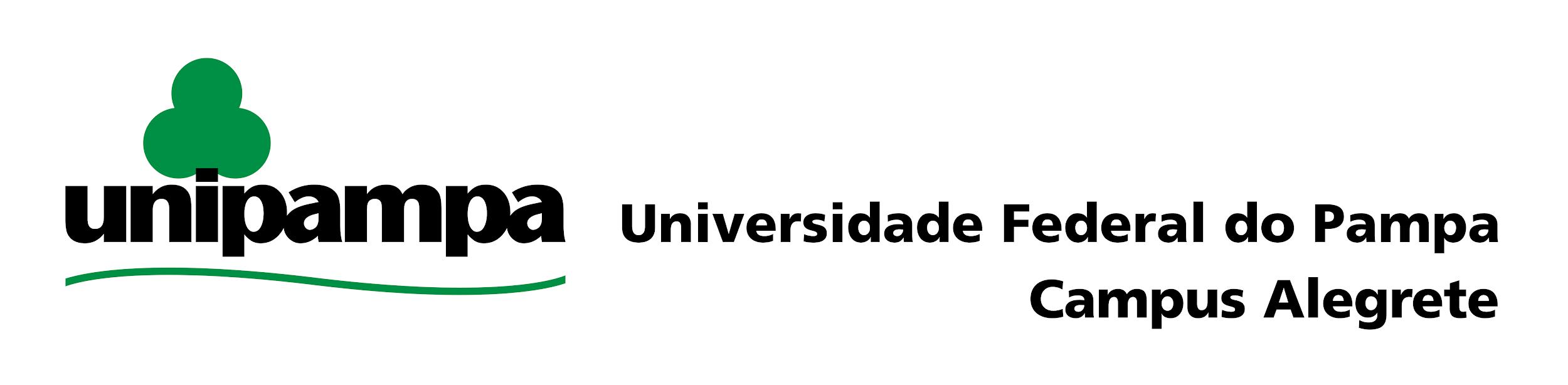 PLANO DE ESTUDOS  DE MESTRADOPROGRAMA DE PÓS-GRADUAÇÃO EM ENGENHARIA DE SOFTWARENOME: ......................................................................................................................................................................SEMESTRE DE INGRESSO NO CURSO: ...............................................................................................................ORIENTADOR: ..........................................................................................................................................................LINHA DE PESQUISA:        (  )  Engenharia de Software Aplicada        (  )  Metodologias e Tecnologias para Engenharia de SoftwareDisciplinas:Principais Atividades da Pesquisa:Previsão de proficiência de inglês: ........................................................................................................................Tema provável da dissertação: ..........................................................................................................................................................................................................................................................................................................................................................................                                       NOME                                                                         ASSINATURA................................................................................................    .................................................................................                                   MESTRANDO...............................................................................................    .................................................................................                                      ORIENTADOR...............................................................................................     ................................................................................                        CO-ORIENTADOR (OPCIONAL)Aprovado pela ComIssão Coordenadora PPGES  em _______ / _______ / _______ .    Ata nº ________COORDENADOR PPGES                                                                            SECRETARIA DO PPGESCódigosDisciplinasAtividadeDescrição